Муниципальное бюджетное общеобразовательное учреждение – гимназия № 34 г.Орла Демонстрационный вариант аттестационной  работыпо математике  (контрольная работа)4 классИнструкция по выполнению работы       На выполнение работы по математике даётся 45 минут.        Работа содержит 10 заданий.Инструкция по выполнению работы      На выполнение заданий контрольной  работы по математике  даётся 45 минут.      Ответы на задания записать  в работе на отведённых для этого строчках.Если надо  изменить ответ, то необходимо зачеркнуть его и записать рядом новый.      При выполнении работы нельзя пользоваться учебниками, рабочимитетрадями, справочниками, калькулятором.      При необходимости можно пользоваться черновиком. Записи в черновикепроверяться и оцениваться не будут.      Советуем выполнять задания в том порядке, в котором они даны. Дляэкономии времени можно пропускать  задание, которое не удаётся выполнить сразу, и перейти  к следующему. Надо постараться  выполнить как можно больше заданий.        Желаем успеха!\\\Демоверсия аттестационной  работы (итоговая оценка  качества освоения ООП НОО) по  математике4 класс                                                    Основная часть1. Сколько часов содержится в 540 мин? :6 ч                                               9 ч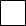 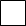 90 ч                                             54 ч2. Выразить в метрах    8 км 7 м807                                                  800787                                                    8703. Делимое 3067000, делитель 100. Укажи значение частного?306700                                              306730670                                                 367 4.Вычисли      (538 + 4362) : 5 ;                    9000 – 450 • 342 : 900;              5. Выполни действия с именованными величинами5 м 47 см + 284дм;                                  9м2 - 470мм2   Реши задачуРасстояние между пристанями  катер прошел со скоростью 45 км/ч за 2 часа, а обратный путь за 5 часов. С какой скоростью шел катер на обратном пути? 7. Найди периметр прямоугольника, если длина его стороны 7 см, а площадь 21см? 8.Проведи необходимые вычисления и заполни таблицу.Дополнительная часть.9. Какое число надо уменьшить в 28 раз , чтобы получить число, равное разности чисел 300 и 203? Составь, запиши и реши уравнение.10.  Построй квадрат с периметром – 12 см. Критерии оценки выполнения заданий контрольной работы по математике в рамках промежуточной аттестации учащихся 4 классаКоды правильных ответовМаксимальное количество баллов за всю работу – 21б.Шкала: Высокий уровень - «5» - 21 - 20 балла. Повышенный уровень - «4» - 19 - 15 баллов.            Базовый уровень - «3» - 14 – 10 баллов.            Недостаточный уровень - «2» - 9 баллов и менее  . Итоговая оценка качества освоения ООП НОО. Контрольная  работа по математике                                                                       учени__  4__ класса Ф.И.__________________________                                        Вариант 1                                   Основная часть1. Сколько часов содержится в 480 мин? :8 ч                                               9 ч80 ч                                             48 ч2. Выразить в метрах    7 км 5 м705                                                  700575                                                    7503. Делимое 4058000, делитель 100. Укажи значение частного?405800                                              40580 4058                                                   4584. Вычисли            (458 + 3282) : 5 ;                     9000 – 350 • 242 : 900;              5. Выполни действия с именованными величинами3 м 68 см + 357дм;                                  8м2 – 190см2   Реши задачуРасстояние между городами   машина проехала со скоростью 80 км/ч за 2 часа, а обратный путь за 4 часа. С какой скоростью ехала машина на обратном пути?7. Найди периметр прямоугольника, если длина его стороны 8 см, а площадь 24см? 8.Проведи необходимые вычисления и заполни таблицу.Дополнительная часть.9. Какое число надо уменьшить в 25 раз , чтобы получить число, равное разности чисел 400 и 105? Составь, запиши и реши уравнение.10.  Построй квадрат с периметром – 16 см. ЦенаКол-воСтоимостьЛимоны3585Мандарины130650Яблоки653№ заданияКритерииПравильное выполнение заданий и их оценка1Умение производить перевод величин времени1 балл: Правильно выполнено все задание                     9ч 0 баллов: Все остальные случаи.2Умение производить перевод величин длины1 балл: Правильно выполнено все задание                  80070 баллов: Все остальные случаи.3Умение выполнять устные вычисления1 балл: Правильно выполнено все задание                    306700 баллов: Все остальные случаи.4Умение определять порядок действий, Умение выполнять арифметические действия 3 балла:  Правильно выполнено все задание  (указать порядок действий и произвести вычисления столбиком)        (538 + 4362) : 5 = 980       9000 – 450 • 342 : 900=88292 балла: Допущена 1 ошибка 1 балл: Допущены 2 ошибки0 баллов: Все остальные случаи5Умение выполнять арифметические действия с величинами2 балла:  Правильно выполнено все задание5м47см + 284 дм =39м3дм8см            9м2 – 470см2  =8м2 9530 см25 м 47 см = 547 см                                 9м2 = 90000 см2                     284 дм = 2840см                                   90000 – 470 = 89530    368+3570=3938 1 балл: Допущена 1 ошибка 0 баллов: Все остальные случаи6Умение решать задачи на движение3 балла:  Правильно выполнено все задание (45x2):5 = 18 (км/ч)Ответ: 18 км/ч шёл катер на обратном пути2 балла: Допущена 1 ошибка 1 балл: Допущены 2 ошибки0 баллов: Все остальные случаи7Умение находить периметр данной фигуры3 балла:  Правильно выполнено все задание21:7 = 3 (см)-ширина прямоугольникаР=(а+в)х2Р=(7+3)х2Р=20(см)Ответ: Р = 22см2 балла: Допущена 1 ошибка 1 балл: Допущены 2 ошибки0 баллов: Все остальные случаи8Умение  заполнять таблицу при правильном нахождении данных  3 балла:  Правильно выполнено все заданиеЦена – 195Кол-во - 5Стоимость - 195 2 балла: Допущена 1 ошибка 1 балл: Допущены 2 ошибки0 баллов: Все остальные случаи9Умение устанавливать связь между компонентами 2 балла:  Правильно выполнено все задание            х : 28 = 300 - 203              х : 28 =97              х =97х28              х =2716              2716 : 28 = 300 – 203                          97 = 97 1 балл: Допущена 1 ошибка 0 баллов: Все остальные случаи10Умение находить длину стороны квадрата по его периметру2 балла:  Правильно выполнено все задание при правильном выполнении чертежа12:4 = 4 (см)-длина стороны квадрата 1 балл: Допущена 1 ошибка 0 баллов: Все остальные случаиЦена (руб)Кол-во (кг)Стоимость (руб)Картофель5 385Морковь30180Огурцы552